Spedytor Całopojazdowy FTLMiejsce pracy: Krzyżowice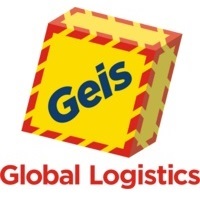 Zatrudniona osoba będzie odpowiedzialna za:organizację przewozów całopojazdowychmonitorowanie i kontrolę realizacji zleceń transportowychdbanie o jakość i terminowośćpozyskiwanie zleceń transportowychpozyskiwanie przewoźników do stałej współpracyNasze oczekiwania:bardzo dobre umiejętności analityczne i organizacyjneumiejętność nawiązywania kontaktówkomunikatywna znajomość języka angielskiegodoświadczenie w branży TSL - mile widzianeZapewniamy:Zaplecze silnej, dobrze prosperującej międzynarodowej firmy,Stabilne zatrudnienie w oparciu o umowę o pracę,Ciekawą i odpowiedzialną pracę pełną wyzwań,Atrakcyjne wynagrodzenie,Możliwość rozwoju osobistego i zawodowego,Szereg benefitów (dofinansowanie wyprawki szkolnej, świadczenia świąteczne, program sportowy, prywatna opieka medyczna, na preferencyjnych warunkach: - grupowe ubezpieczenie na życie),Wsparcie w procesie adaptacji zawodowejZatrudnienie na stanowisku Spedytor lub Młodszy Spedytor - w zależności od posiadanego doświadczeniaUprzejmie informujemy, że skontaktujemy się tylko
z wybranymi Kandydatami.WojewództwoDolnośląskieMiastoKrzyżowiceData publikacji2023-10-23Oferta ważna do2023-11-22